                                   Závazná přihláška na „ Přípravný kurz“                           organizovaný ve dnech 18. 5. 2018 – 1. 6. 2018                                 Stornovací podmínky: Přihlášku lze zrušit ze závažných důvodů na základě písemné žádosti nejpozději do tří dnů před zahájením kurzu. V případě neomluvené účasti se účtuje stornovací poplatek ve výši 100%.                                                		Datum :                                                                           podpis uchazeče: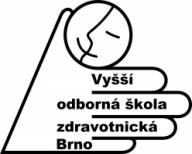 Rozsah kurzu:  12 hodin výuky prezenční formou, pátek v odpoledních hodinách                                 od 14.10 do 18.15 hod ( viz rozvrh kurzu). Kde :                    budova VOŠZ Brno, Kounicova 16                               (k dispozici je nápojový automat)Náplň :                  3 moduly po 4 hodinách  STEZ©                                        Přihláška a další informace o kurzu najdete  na adreseZávaznou přihlášku zašlete nejpozději do 17. 5. 2018Cena kurzu je stanovena na 480,- KčZávaznou přihlášku zašlete nejpozději do 17. 5. 2018Cena kurzu je stanovena na 480,- KčZávaznou přihlášku zašlete nejpozději do 17. 5. 2018Cena kurzu je stanovena na 480,- KčZávaznou přihlášku zašlete nejpozději do 17. 5. 2018Cena kurzu je stanovena na 480,- KčZávaznou přihlášku zašlete nejpozději do 17. 5. 2018Cena kurzu je stanovena na 480,- KčZávaznou přihlášku zašlete nejpozději do 17. 5. 2018Cena kurzu je stanovena na 480,- KčZávaznou přihlášku zašlete nejpozději do 17. 5. 2018Cena kurzu je stanovena na 480,- Kč                                                       Možnosti zaslání přihlášky                                                       Možnosti zaslání přihlášky                                                       Možnosti zaslání přihlášky                                                       Možnosti zaslání přihlášky                                                       Možnosti zaslání přihlášky                                                       Možnosti zaslání přihlášky                                                       Možnosti zaslání přihláškyOsobně na vrátnici školy budova Kounicova 16, Brno (v obálce, nadepsat přípravný kurz)na vrátnici školy budova Kounicova 16, Brno (v obálce, nadepsat přípravný kurz)na vrátnici školy budova Kounicova 16, Brno (v obálce, nadepsat přípravný kurz)na vrátnici školy budova Kounicova 16, Brno (v obálce, nadepsat přípravný kurz)na vrátnici školy budova Kounicova 16, Brno (v obálce, nadepsat přípravný kurz)na vrátnici školy budova Kounicova 16, Brno (v obálce, nadepsat přípravný kurz)Poštou na adresuVyšší odborná škola zdravotnická Brno, příspěvková organizace, Kounicova 16, 602 00 BrnoVyšší odborná škola zdravotnická Brno, příspěvková organizace, Kounicova 16, 602 00 BrnoVyšší odborná škola zdravotnická Brno, příspěvková organizace, Kounicova 16, 602 00 BrnoVyšší odborná škola zdravotnická Brno, příspěvková organizace, Kounicova 16, 602 00 BrnoVyšší odborná škola zdravotnická Brno, příspěvková organizace, Kounicova 16, 602 00 BrnoVyšší odborná škola zdravotnická Brno, příspěvková organizace, Kounicova 16, 602 00 BrnoE- mailstejskalova.zina@voszbrno.czstejskalova.zina@voszbrno.czstejskalova.zina@voszbrno.czstejskalova.zina@voszbrno.czstejskalova.zina@voszbrno.czstejskalova.zina@voszbrno.czPříjmení, jméno titulPříjmení, jméno titulDatum narozeníDatum narozeníDatum narozeníBydlištěJazyková příprava uveďte cizí jazyk, který v kurzu absolvujete  (ANJ, NEJ)Jazyková příprava uveďte cizí jazyk, který v kurzu absolvujete  (ANJ, NEJ)Jazyková příprava uveďte cizí jazyk, který v kurzu absolvujete  (ANJ, NEJ)  Kontakty  Kontakty  Kontakty      e-mail pište tiskacím písmem, čitelně   Kontakty  Kontakty  Kontakty          telefon         ⃝         ⃝         ⃝Úhrada kurzu bude provedena účastníkem - bankovním převodem z účtu (uveďte vaše číslo účtu, jako v.s. uveďte prvních šest číslic rodného čísla bez mezer)Úhrada kurzu bude provedena účastníkem - bankovním převodem z účtu (uveďte vaše číslo účtu, jako v.s. uveďte prvních šest číslic rodného čísla bez mezer)Úhrada kurzu bude provedena účastníkem - bankovním převodem z účtu (uveďte vaše číslo účtu, jako v.s. uveďte prvních šest číslic rodného čísla bez mezer)Úhrada kurzu bude provedena účastníkem - bankovním převodem z účtu (uveďte vaše číslo účtu, jako v.s. uveďte prvních šest číslic rodného čísla bez mezer) Č. účtu a kód banky, ze kterého bude provedena úhrada  Č. účtu a kód banky, ze kterého bude provedena úhrada  Č. účtu a kód banky, ze kterého bude provedena úhrada        ⃝       ⃝       ⃝Úhrada kurzu bude provedena v hotovosti na pokladně školy                2. poschodí, dv. č. 230, úřední hodiny pokladny:    Po – Čt    9.25 hod. - 11.30 hod.   13 hod. – 14.10 hod.Pá            9.25 hod. - 11.30 hod.Úhrada kurzu bude provedena v hotovosti na pokladně školy                2. poschodí, dv. č. 230, úřední hodiny pokladny:    Po – Čt    9.25 hod. - 11.30 hod.   13 hod. – 14.10 hod.Pá            9.25 hod. - 11.30 hod.Úhrada kurzu bude provedena v hotovosti na pokladně školy                2. poschodí, dv. č. 230, úřední hodiny pokladny:    Po – Čt    9.25 hod. - 11.30 hod.   13 hod. – 14.10 hod.Pá            9.25 hod. - 11.30 hod.Úhrada kurzu bude provedena v hotovosti na pokladně školy                2. poschodí, dv. č. 230, úřední hodiny pokladny:    Po – Čt    9.25 hod. - 11.30 hod.   13 hod. – 14.10 hod.Pá            9.25 hod. - 11.30 hod.                                                                Křížkem označte způsob platby                                                                Křížkem označte způsob platby                                                                Křížkem označte způsob platby                                                                Křížkem označte způsob platby                                                                Křížkem označte způsob platby                                                                Křížkem označte způsob platby                                                                Křížkem označte způsob platby                  Při prezenci dne 18. května je nutné předložit doklad o provedené úhradě                  Při prezenci dne 18. května je nutné předložit doklad o provedené úhradě                  Při prezenci dne 18. května je nutné předložit doklad o provedené úhradě                  Při prezenci dne 18. května je nutné předložit doklad o provedené úhradě                  Při prezenci dne 18. května je nutné předložit doklad o provedené úhradě                  Při prezenci dne 18. května je nutné předložit doklad o provedené úhradě                  Při prezenci dne 18. května je nutné předložit doklad o provedené úhraděV případě úhrady převodem, poukažte částku na účet školy, vedený u KB Brno                                                                    majitel účtu Vyšší odborná škola zdravotnická Brno, příspěvková organizace, Kounicova 16,   602 00 Brno                    do zprávy pro příjemce uveďte jméno a příjmení uchazečeČ.účtu:                        63234621/0100